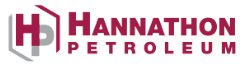 APPLICATION AND AUTHORIZATION FOR AUTOMATIC DIRECT DEPOSIT	SETUP	UPDATE	CANCELLATIONAccount Type:	Checking	SavingsName on Bank Account: 		Name of Financial Institution: 	Bank Routing Number: 		Bank Account Number: 		The below named owner(s) hereby authorizes Hannathon Petroleum II, LLC and its subsidiaries (collectively, “Hannathon”) to make EFT (electronic funds transfer) payments via ACH. If interest is jointly held, both owners must provide a signature below. The undersigned hereby agrees that Hannathon may reverse any electronic payment that is determined to be duplicate or made in error. Such owner further agrees that authorization of EFT as evidenced by the signature below amends your existing payment instructions to us and such authorization will remain in effect until otherwise cancelled by you by way of written notification to Hannathon. Owner may change any portion of the information provided below by giving at least thirty (30) days written notice. Owner agrees that Hannathon will not be liable for any interest or other claim arising as the result of Owner’s failure to give such notice.Owner hereby agrees to the terms stipulated herein, certifies that the depository information listed below is accurate and authorize Hannathon Petroleum to issue payments to me electronically via ACH.Owner Name(s): 	Owner Signature: 		Date: 	Owner Signature: 		Date: 	Please return the form, along with a voided check, via mail to Hannathon Petroleum II, LLC, Attn: Owner Relations, 
4000 N. Big Spring St. Suite 403 Midland, TX 79705 or via email to OwnerRelations@Hannathon.comOwner Number:Owner Name:Tax Id / SSN:Mailing Address:City, State Zip:Phone Number:Email Address:ATTACH VOIDED CHECK HEREIF THE ROUTING AND/OR BANK ACCOUNT NUMBER PROVIDED IN THE ABOVE DO NOT MATCH THE CHECK, THEN THE DIRECT DEPOSIT ENROLLMENT WILL NOT BE PROCESSED.